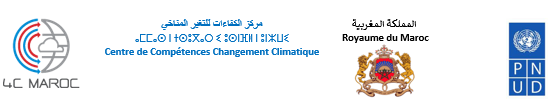 Appel à consultation pour l’animation d’un atelier de renforcement des capacités sur la structuration des projets et l’accès au financement climatiqueDate : 14 juillet 2022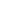 Pays : MarocDescription de la mission : Animation d’un atelier de renforcement des capacités sur la structuration des projets et l’accès au financement climatique Titre du projet : Renforcement opérationnel du 4C MarocLieu d’affectation : Rabat, MarocDate limite de dépôt des soumissions : 27 juillet 2022Les offres seront envoyées par mail :  ro4c.maroc@gmail.com ou déposées au siège du 4C à l’adresse suivante :Coordination Nationale du Projet de Renforcement Opérationnel du 4C Maroc Centre de Compétences en Changement ClimatiqueAvenue Al Araar, Villa 4, bloc A, Secteur 13, Hay Riad, Rabat, MarocToute	demande	d’informations	complémentaires	sera	faite	par	email à : ro4c.maroc@gmail.com .  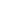 ContexteLes Parties à la Convention Cadre des Nations Unies sur les Changements Climatiques (CCNUCC) ont convenu de mettre en place des outils financiers comme le Fonds pour l’Environnement Mondial (FEM), le Fonds Vert pour le Climat (FVC), le Fonds d’adaptation, etc., dans le souci de remplir leurs obligations à travers des ressources financières nouvelles et additionnelles. En combinaison avec d’autres sources de financement bilatérales et multilatérales, publiques et privées, les financements destinés aux pays en développement servent donc d’accélérateur aux projets d’atténuation et d’adaptation aux changements climatiques. À l’échelle africaine, l’ensemble des pays ont signé l’Accord de Paris et ont soumis d’ambitieuses contributions déterminées au niveau national (CDN), qui toutes incluent deux objectifs : un objectif inconditionnel que les pays africains doivent atteindre avec leurs propres ressources (15%), et un objectif conditionnel subordonné à la réception des financements internationaux et à l’appui de la communauté internationale (environ 85%). Les besoins de financement estimés pour le financement des CDN en Afrique dépassent 1.100 milliards de dollars pour la période 2020-2030. Il est clair que les objectifs fixés par les différentes CDN des pays africains ne pourront être atteints qu’à la condition de mobiliser un appui financier substantiel de la part de la communauté internationale. Or, l’Afrique ne bénéficierait que de 12 à 15% des financements multilatéraux « climatiques », et 25% de l’aide publique au développement intégrant des co-bénéfices climat. De plus, la crise de la Covid-19 a joué un rôle important dans l’affaiblissement des capacités financières des pays. Près de la moitié des États africains ont une dette du trésor en pourcentage du PIB qui dépasse 55%. Dans ce contexte, l’accès aux financements est encore plus difficile pour les pays africains et leurs capacités à faire face au changement climatique et à bénéficier des opportunités liées aux transitions vertes sont réduites. Enfin, un des défis majeurs auquel est confronté le continent, dans le domaine de la mobilisation de financements, est le faible niveau de formulation de requêtes et de préparation de projets. Par conséquent, le renforcement des capacités des acteurs africains en matière d’accès à la finance climat et de préparation de projets bancables apparait comme une condition cruciale à la bonne exécution des CDN des différents pays, et plus globalement à la réussite de la lutte contre les changements climatiques en Afrique. Dans ce cadre, le Centre de Compétences en Changement Climatiques (4C Maroc) organise, en collaboration avec le Département du Développement Durable et avec l’appui du projet RO4C du Programme des Nations Unies pour le Développement, un atelier de renforcement des capacités   au profit des pays africains partenaires  sur la thématique de « la structuration des projets et  l’accès au financement climatique ». L’atelier de trois jours sera organisé pendant la semaine du 19 septembre 2022 à Casablanca au Maroc. Objectif de la mission L’objectif de cette mission est de préparer et d’animer l’atelier, de stimuler les échanges entre les participants, et de capitaliser sur les échanges et les informations développés pendant l’atelier.Portée des travauxPour répondre à l'objectif susmentionné, le/la consultant(e)doit accomplir les tâches suivantes:Mission 1 : Préparation d’un projet de programme pour l’atelier Préparer un programme de formation, qui prend en considération les spécificités des pays africains, incluant des sessions de présentation du cadre climatique général, l’intérêt et l’opportunité que présente la finance climat, les différents types de fonds disponibles au niveau continental et international. Le programme doit également comprendre un volet pratique où les participants sont amenés à examiner des études de cas afin de les initier à la préparation des projets à la finance climat.Identifier des projets concrets pour les besoins des études de cas à partir des CDN de quelques pays africainPréparer des supports de formation (présentations PPT, vidéos, fichiers Excel de calcul de rentabilité des projets, ou autres documents d’appui)Les thématiques suivantes sont données à titre indicatif, et le/la consultant(e)  est invité(e) à les améliorer et à les détailler davantage : Le programme devra également prévoir une visite terrain pour le troisième jour.  Mission 2 : Animer l’atelier Animer l’atelier et modérer les discussions et les travaux de groupes Donner des présentations (PPT) pour stimuler les échanges entre les participants et renforcer leurs capacités autour de la thématique. Une attention particulière sera accordée aux exercices pratiques de groupe sur des projets concrets de la région. Rédaction du rapport final portant sur le déroulement de l’atelier et reportage des principaux points de discussions et des recommandationsPréparer l’évaluation de l’atelier par les participants Mission 3 : Révision du guide « Finance Climat » du 4C Maroc Le Centre 4C Maroc a publié en novembre 2019, avec l’appui du projet RO4C du PNUD, un guide sur la thématique de la finance climat. Le guide avait pour objectif de fournir une orientation initiale sur les fonds disponibles pouvant être utiles au financement des programmes et projets liés au climat des différents collèges et partenaires de 4C ainsi que d’autres acteurs des pays en développement.Cette mission constituerait donc en :La relecture détaillée et la correction du guide ,L’actualisation des données et informations présentées dans le guide, sur la base des dernières évolutions internationales et nationales en matière de financement climatique, Alimenter le guide en informations additionnelles et mieux prendre en compte les besoins en matière de finance climat des différents publics cibles, Durée des travaux, livrables, estimation du temps consacré à la prestation Le contrat sera conclu pour un total forfaitaire de 13 Hommes/Jour. Les livrables suivants sont attendus du/de la consultant(e) :Tous les documents doivent être produits en français et soumis sous forme électronique (Word et PPT). Modalités de paiementLe règlement sera effectué en une seule tranche après validation de tous les livrables.Profil de ou des expert(e)sDiplôme d'études supérieures (Docteur, ingénieur ou équivalent) en économie, relations internationales, agronomie, environnement ou toute autre discipline jugée pertinente à la consultation  ; Ayant une grande expérience dans le domaine de la finance climatique;Expérience en lien avec les instruments financiers  ;Expérience prouvée dans la modération et l’animation d’ateliers en relation avec la finance climat  ;Compétences relationnelles, capacité à transmettre, à gérer un groupe et à s’adapter aux différents profils des participants ;Avoir déjà élaboré des documents de projets à présenter aux bailleurs de fond internationaux.Présentation de l’offre du contractantLe prestataire est tenu de présenter les documents suivants :Offre Technique détaillant :CV de(s) expert(s);Étapes et calendrier de mise en œuvre ;    Note de cadrage et programme de l’atelier  ;Offre Financière :    Une offre financière détaillée spécifiant le nombre d’H/J par étape de chaque phase. L’offre financière doit être datée et signée.Évaluation des offres *Bien détaillé : Bon niveau de détail, innovation et valeur ajoutée, pertinence de l’approche présentée, cohérence des éléments/activités proposés pour la réalisation des prestations ;Détaillé : Reprise des TdRs en restant dans les généralités ;Non détaillé : Sans valeur ajoutée aux TdRs.Dépôt des offres Le BET est prié de déposer ou d’envoyer dans deux documents séparés:Offre technique : Contenant les éléments précisés dans le point VII du présent document ;Offre financière : Estimation du coût tel que précisé dans point VII du présent documentFinance climat – Définitions et caractéristiquesFlux, sources, formes et caractéristiques de la finance climat Critères d’éligibilité à la finance climat État des lieux de la finance climat en Afrique Les CDN en tant qu'élément important pour le développement de projets du FVCPrésentation de projets FVC mettant en exergue la valeur ajoutée de la participation du FVC et l’indicateur de changement de paradigmePréparation de projet et bancabilitéPrésentation du processus de préparation de projet climatDéveloppement de projets pour la finance climat critères d’investissement, processus d’approbation des projets, développement de projet, etc.  LivrablesDate de remise des livrablesH/JLivrable 1 : Note conceptuelle et programme de l’atelier 01 mois avant la tenue de l’atelier1Livrable 2 : Présentations PPT02 semaines avant la tenue de l’atelier         3Livrable 3 : Rapport de déroulement de l’atelier 01 semaine après la tenue de l’atelier1Animation de l’atelier 3Révision du guide Finance Climat5Total Total 13Critères de l’évaluation techniquePointsNote de cadrage de l’atelier et programme Bien détaillée : 15 pointsDétaillée :  10 pointsNon détaillée :  0 points20Profil du consultant Bac + 5 : 10 pointsMoins de bac +5 : éliminé 10Une bonne expérience dans l’animation des ateliers & formation dans le domaine de la finance climatique ≥ 5 références : 15 points,5 ≤ nombre <3 : 15 pointsMoins de 3 : 0 points15Expérience dans le domaine de la finance climatique ≥ 10 références : 15 points,5  ≤ nombre de références < 10 : 10 pointsMoins de 3 : Éliminé.15Avoir déjà élaboré des documents de projets à présenter aux bailleurs de fond internationaux≥ 5 références : 15 points,2 ≤ nombre <5 : 10 pointsMoins de 2 : 0 points15Expérience en lien avec les instruments financiers≥ 10 références : 25 points,10 ≤ nombre <5 : 10 pointsMoins de 5 : 0 points25Total100